	   Marktgemeinde                   	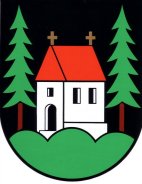 		           Waldhausen im Strudengau   	Allgemeine Verwaltuing		Bearbeiter: 	Martha Waidhofer	4391 Waldhausen, Markt 14		Telefon: 	07260/4505-11	Internet: www.waldhausen.at 		E-Mail: 	martha.waidhofer@waldhausen.ooe.gv.atLUSTBARKEITSABGABE – MELDUNGVeranstalterin/Veranstalter 
Verein/FirmenwortlautName des Verantwortlichen(bei juristischen Personen)Wohnanschrift: Geburtsdatum: Tel. Nr.VERANSTALTUNG:Name der Veranstaltung: Veranstaltungsort: Datum der Veranstaltung:Uhrzeit von – bis:ANZAHL UND PREIS DER AUFGELEGTEN EINTRITTSKARTEN              Stück zu €    				Stück zu € Stück zu €				Stück zu €Stück zu €				Stück zu €SONSTIGES:Verpflichtung zur Umsatzsteuerleistung 	10%	         13%      	        20%   	        keine Die Richtigkeit und Vollständigkeit obiger Angaben werden bestätigt. Außerdem wird zur Kenntnis genommen, dass unrichtige oder unterlassene Angaben neben der amtlichen Bemessung der Angaben die im Gesetz angekündigten Straffolgen nach sich ziehen.Waldhausen, am 	            Unterschrift des Veranstalters Marktgemeindeamt Waldhausen im Strudengau	Waldhausen, am													      Für den BürgermeisterDie ordnungsgemäße Anmeldung obiger Veranstaltung wird gemäß § 6 der Lustbarkeitsabgabe - Verordnung des Gemeinderates der Marktgemeinde Waldhausen vom 6. April 2017 gemeindeamtlich bestätigt.